Vormen en items Spiegelen en draaien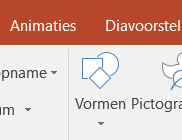 Autovormen spiegelenNieuwe vorm maken en spiegelen tussen de gebogen pijlenInvoegen - VormenIn de groep Basisvormen kies de autovorm EzelsoorTeken/sleep met het kruisje de Autovorm tussen de twee pijlenVorm opmaken (r.m. klik), Opvulling, kies Opvulling met kleurovergang - Type Rechthoek Trek de Autovorm in een mooie verdeling tussen de twee pijlen op maatSelecteer de vorm door erin te klikkenSelecteer tabblad Start In de groep Tekenen – Schikken - Draaien - kies Horizontaal spiegelen Voeg via internet één Office logo en plaats het in de hoek – kopieer het logo - plaats in tegenovergestelde hoek en spiegel deze zoals in bovenstaande opdrachtAutovormen veranderen en invullenRechterklik in de vorm Ezelsoor - Tekst toevoegenOnderstaande tekst kopiëren of intypenCursus structuur in bestanden, mappen en opslaanCursus Outlook voor gevorderdenCursus Excel Cursus PowerPoint Cursus WordCursus Rapporteren & SolliciteeradviesAangepast naar wensRechterklik - Tekst Bewerken – Plakken - tekst centreren en Wit instellen